ЛЕНИНГРАДСКАЯ ОБЛАСТЬЛУЖСКИЙ МУНИЦИПАЛЬНЫЙ РАЙОНАДМИНИСТРАЦИЯ ВОЛОДАРСКОГО СЕЛЬСКОГО ПОСЕЛЕНИЯП О С Т А Н О В Л Е Н И Еот 13.01.2021 года					№ 3В целях обеспечения в 2021 году выполнения мероприятий по улучшению жилищных условий граждан, в том числе молодых семей и молодых специалистов в рамках реализации мероприятий государственных программ Российской Федерации «Обеспечение доступным и комфортным жильем и коммунальными услугами граждан Российской Федерации» и «Комплексное развитие сельских территорий», а также мероприятий государственных программ Ленинградской области «Формирование городской среды и обеспечение качественным жильем граждан на территории Ленинградской области» и «Комплексное развитие сельских территорий Ленинградской области., руководствуясь Приказом Минстроя России от 24.12.2020 года № 852/пр «О нормативе стоимости одного квадратного метра общей площади жилого помещения по Российской Федерации на I квартал 2021 года», руководствуясь «Методическими рекомендациями по определению норматива стоимости одного квадратного метра общей площади жилья в муниципальных образованиях Ленинградской области и стоимости одного квадратного метра общей площади жилья в сельской местности», утвержденными распоряжением комитета по строительству Ленинградской области от 13.03.2020г. № 79 администрация Володарского сельского поселения п о с т а н о в л я е т:1.Утвердить норматив стоимости одного квадратного метра общей площади жилья на 1 квартал 2021 года на территории Володарского сельского поселения в размере 48425,82 рублей. Расчет согласно приложению.2. Настоящее постановление подлежит официальному опубликованию.3.Контроль за исполнением настоящего постановления оставляю за собой.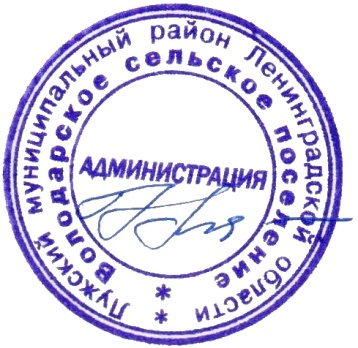 Глава администрации Володарского сельского поселения				Н.В.БанниковаПриложениек постановлению № 3 от 13.01.2021 годаРасчет норматива стоимости одного квадратного метра общей площади жилья по Володарскому сельскому поселению (применены данные по муниципальному образованию Володарское сельское поселение https://www.avito.ru/luga/kvartiry/3-k_kvartira_61_m_55_et._1989230382): Ср. кв.м = (Ст.дог.х0,92 + Ст.кред. х 0,92 + Ст.стат + Ст.строй)/N1. Ст.дог. - данные по договорам на приобретение жилья участниками ФЦП и РЦП – 0 руб.2.Ст.кред. – данные по договорам по купле -продажи жилья, полученные от риэлтерских фирм по сделкам на территории сельского поселения и прилегающих территорий – 21266 руб.3. Ст.строй – данные стоимости 1 кв.м жилья по новому строительству – 0 руб.4. Ст.стат данные предоставленные отделом статистики по Ленинградской области 76044 руб.N - количество показателей, используемых при расчете;5. Кр – коэффициент, учитывающий долю затрат покупателя, направленную на оплату услуг риэлторов, нотариусов и т.д.) = 0,92.Ср.ст.кв.м. – норматив средней рыночной стоимости одного квадратного метра жильяСр.кв.м – среднее значение стоимости жильяСр.ст.кв.м.= Ср.кв.м х К дефл.К дефл. – на 1 квартал 2021 года 1,013Ср.кв.м. = (21266 х 0,92 + 76044):2 = 47804,36Ср.ст.кв.м = 47804,36х 1,013= 48425,82 руб.Т.к. средняя рыночная стоимость не должна превышать средней рыночной стоимости одного квадратного метра общей площади жилья по Ленинградской области в размере 57711 руб. (Приказом Минстроя России от 24.12.2020 года № 852/пр «О нормативе стоимости одного квадратного метра общей площади жилого помещения по Российской Федерации на I квартал 2021 года»), Ср.ст.кв.м = 48425,82руб.Об установлении норматива стоимости жилья на 1 квартал 2021 года по Володарскому сельскому поселению